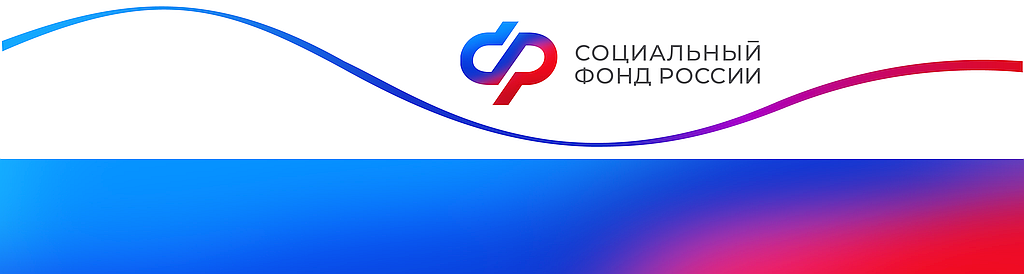 Отделение Фонда пенсионного и социального страхования РФ по Курской области_________________________________________________________________           305000 г. Курск,                                                                 телефон: (4712) 51–20–05 доб. 1201             ул. К.Зеленко, 5.                                                                Е-mail: infosmi@056.pfr.ruОсторожно, мошенники!Отделение Фонда пенсионного и социального страхования по Курской области (ОСФР) напоминает о простых мерах предосторожности, которые помогут избежать уловок мошенников.Если вам позвонили и представились сотрудником Социального фонда, не называйте свои персональные данные. Специалисты фонда никогда не запрашивают СНИЛС, данные паспорта, номер банковской карты, ее ПИН-код или пароль от личного кабинета. Если по телефону просят предоставить такую информацию, скорее всего, это мошенники.Злоумышленники могут предлагать прибавку к пенсии, юридическую помощь с оформлением услуг или перерасчетом выплат. Иногда лжеспециалисты сообщают о сверке данных для начисления тех или иных пособий. Социальный фонд настоятельно рекомендует не доверять сомнительным звонкам и при подозрении на мошенничество незамедлительно прекратить дальнейшее общение.Специалисты Социального фонда также не ходят по домам с предложением услуг по пенсионным вопросам. Если в ваш дом постучались такие незваные гости и представились работниками Социального фонда, следует насторожиться. Помните, Фонд оказывает все услуги в своих клиентских службах и онлайн через портал госуслуг. Причем всегда делает это бесплатно. Выплаты предоставляются после подачи заявления или автоматически, на основании имеющихся у Фонда данных.